โครงการพัฒนาเกษตรกรปราดเปรื่อง (Smart Farmer) กิจกรรม พัฒนาเกษตรกรรุ่นใหม่ให้เป็น Young Smart Farmerอำเภอทุ่งหัวช้าง    จังหวัดลำพูนชื่อ – สกุล (เกษตรกรรุ่นใหม่ ปี 2563)  พร้อมรูปภาพที่อยู่  เบอร์โทรศัพท์ , E-mail ,  Facebook , Line IDรายได้ทางการเกษตรเฉลี่ยต่อปี (บาท)การรับรองมาตรฐาน กิจกรรมส่วนตัวและรายละเอียดการดำเนินกิจกรรม พร้อมรูปภาพประกอบกิจกรรมร่วมกับเครือข่าย  พร้อมรูปภาพประกอบ7. การตรวจเยี่ยมการดำเนินงานของเจ้าหน้าที่ส่งเสริมการเกษตรที่รับผิดชอบชื่อ  นายณัฎฐ์ชพัชร์  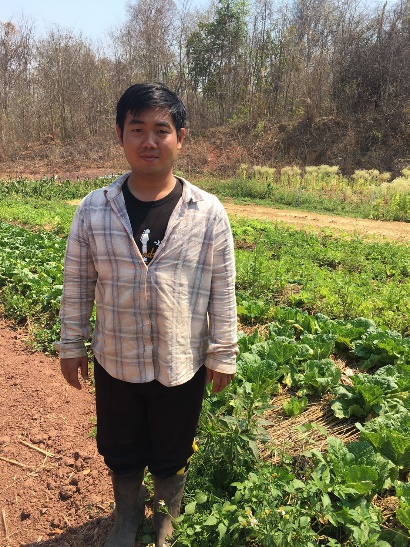 สกุลมาจันทร์ชื่อเล่นไกด์อายุ (ปี)27เลขบัตรประชาชน1510500053344บ้านเลขที่300หมู่3ตำบลทุ่งหัวช้างอำเภอทุ่งหัวช้างจังหวัดลำพูนเบอร์โทรศัพท์0994499450E-mailGuide245999@hotmail.comFacebookguide majanLine IDGuidethitiwut200,000เข้าสู่ระบบรับรอง (ระบุ )Organic Farm, Organic Thailandอยู่ระหว่างการดำเนินการ (ระบุ)-ยังไม่เข้าสู่ระบบรับรอง-กิจกรรมการเกษตร 1. เกษตรผสมผสาน (เกษตรอินทรีย์)2. เลี้ยงไก่ไข่รายละเอียดการดำเนินกิจกรรมปลูกผักอินทรีย์หมุนเวียนตามฤดูกาล เช่น สลัด  ผักกาด  กะหล่ำ  พริก ฯลฯสตรอเบอรี่เลี้ยงไก่ไข่ และไก่เมือง   รูปภาพประกอบ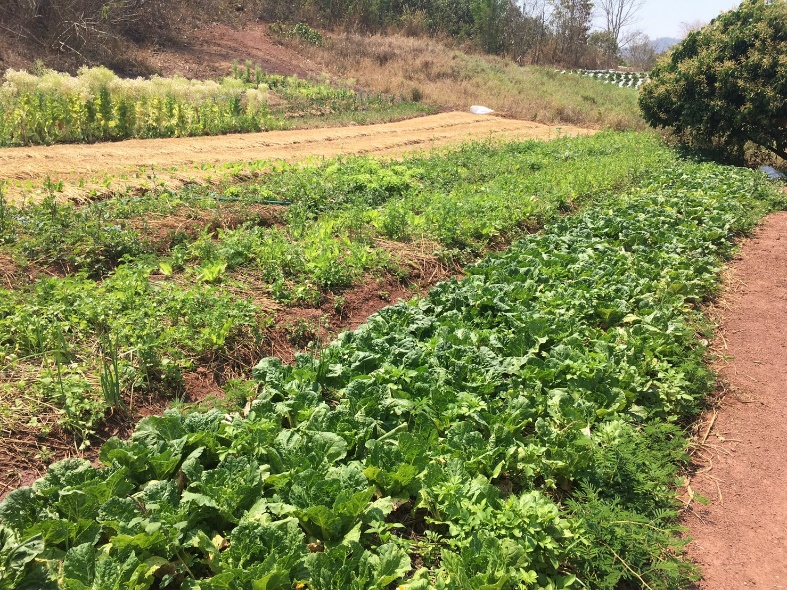 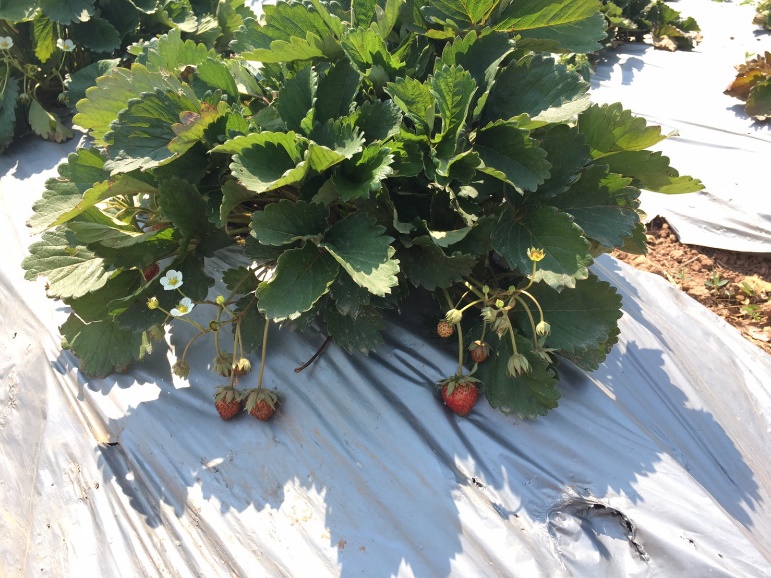 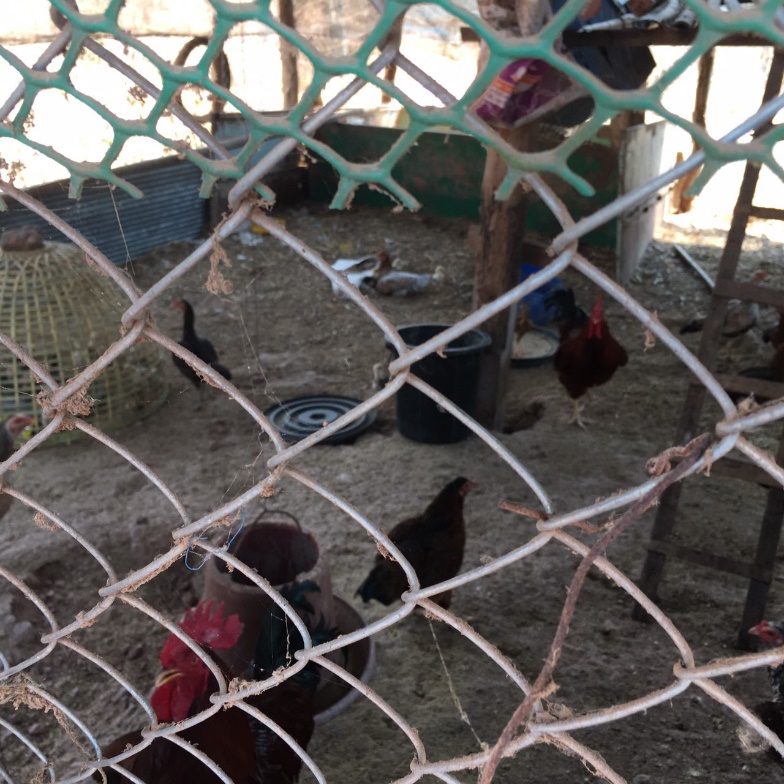 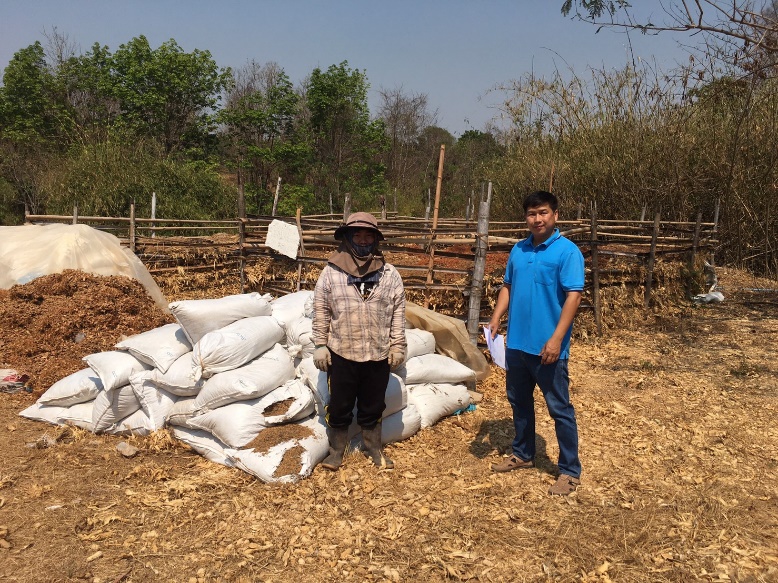 กิจกรรมร่วมกับเครือข่ายเกษตรกรรุ่นใหม่1. อบรม Young smart farmer ของสำนักงานเกษตรจังหวัดลำพูน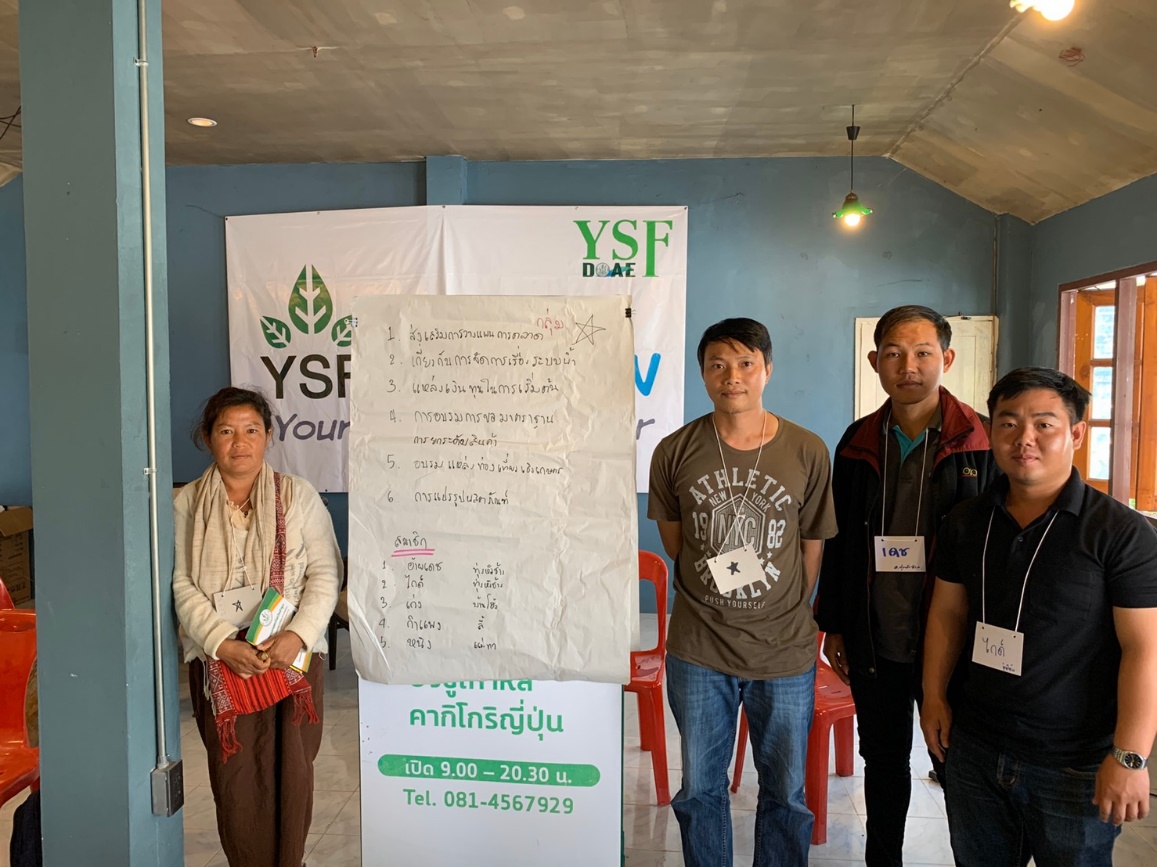 2. ร่วมต้อนรับรัฐมนตรีว่าการกระทรวงเกษตรและสหกรณ์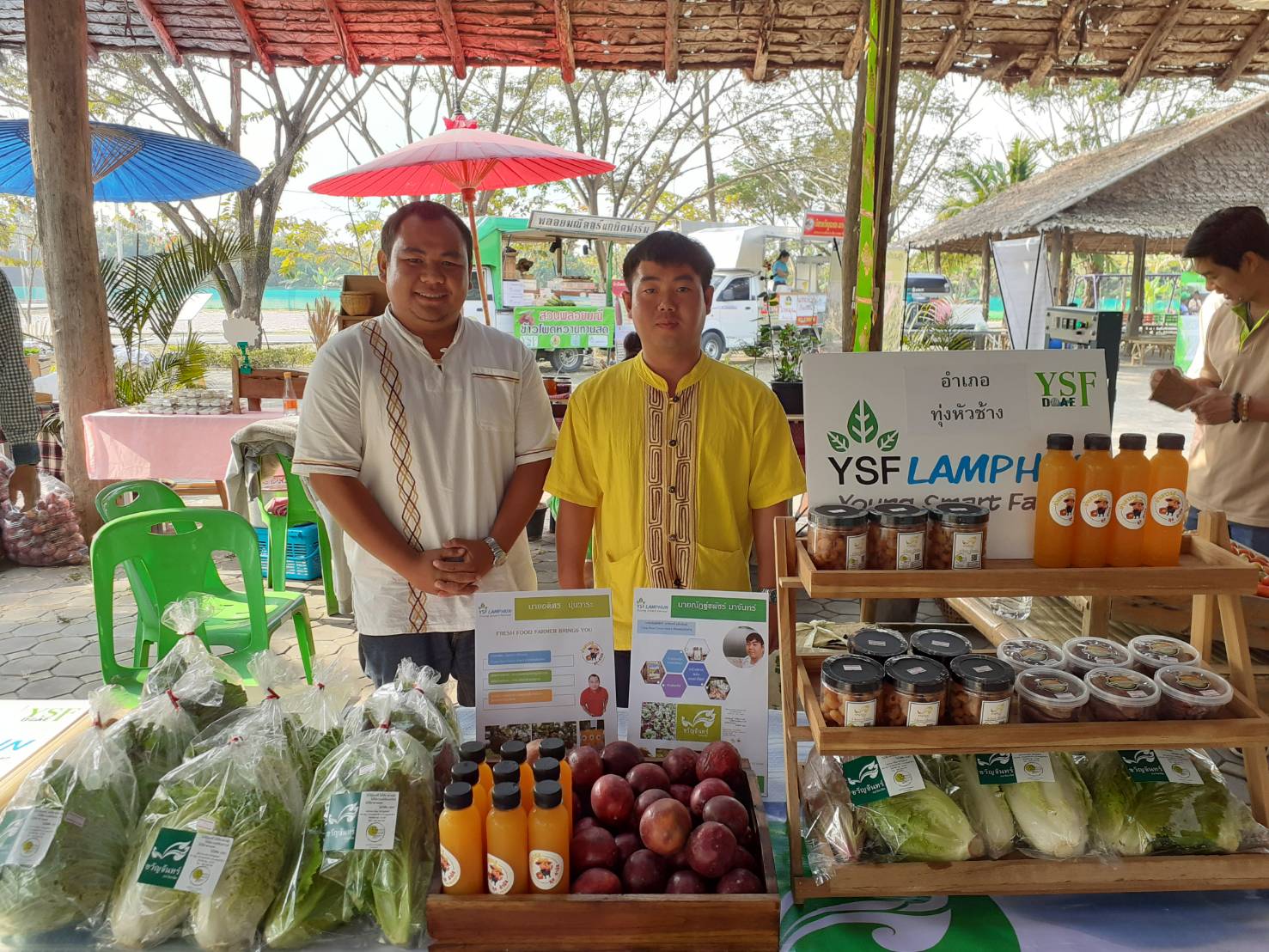 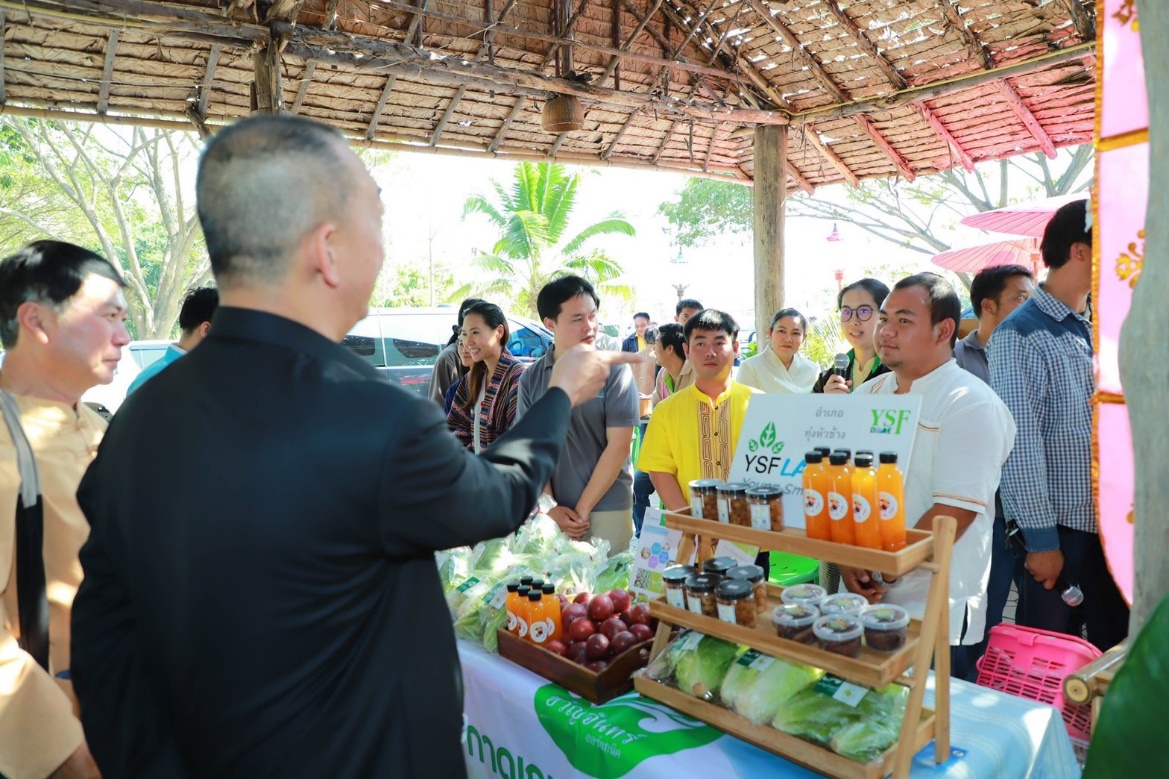 3. ร่วมกิจกรรมแลกเปลี่ยนเรียนรู้ Young Smart Farmer ปี 2563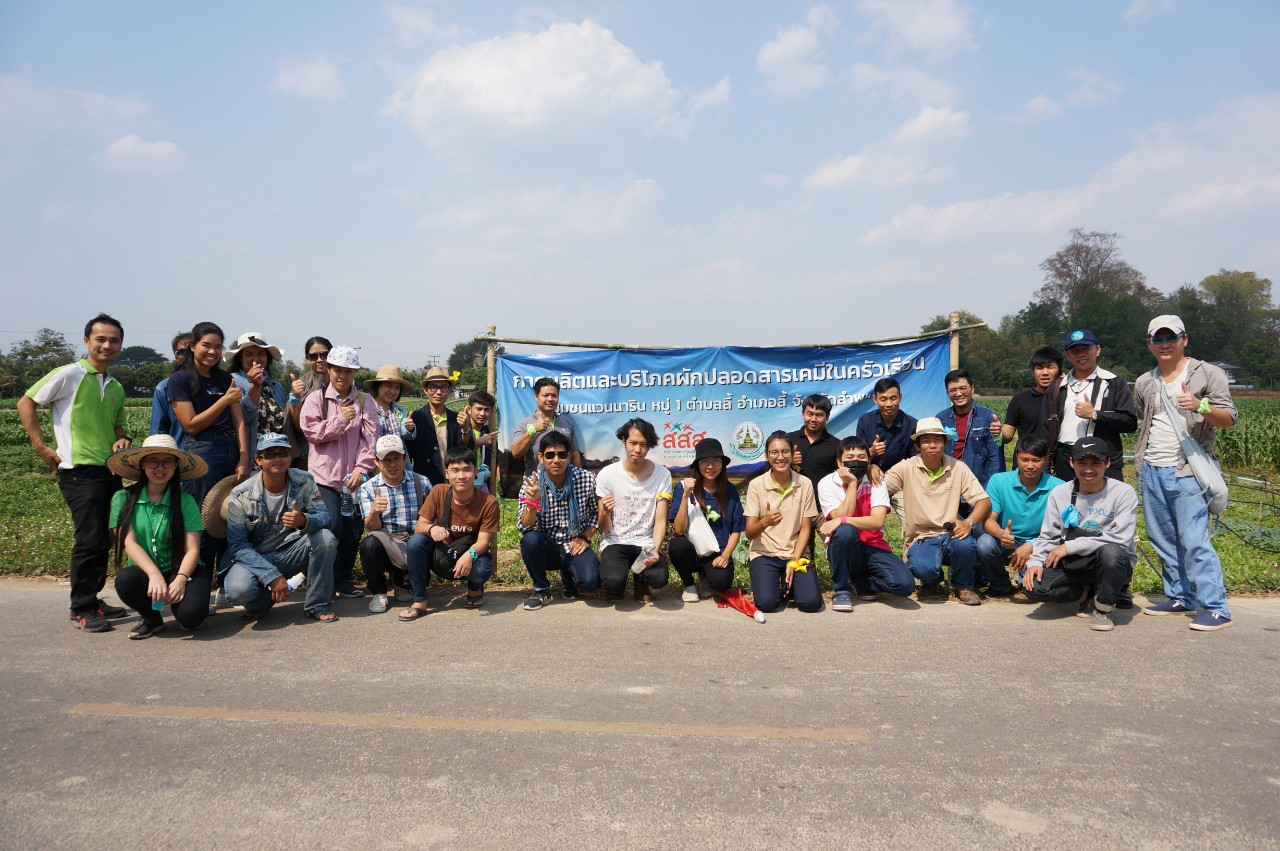 การตรวจเยี่ยมการดำเนินงานของเจ้าหน้าที่ส่งเสริมการเกษตรที่รับผิดชอบชื่อ – สกุล (เจ้าหน้าที่ส่งเสริมการเกษตรที่รับผิดชอบ)รายละเอียดการตรวจเยี่ยม/การแนะนำ/การติดตามผลตัวเกษตร YSF มีการทำการเกษตรโดยไม่ใช้สารเคมีจนได้ รับรอง Organic FarmYSF มีความสนใจและตื่นตัวกับการทำงานของการเป็นเกษตรกรมีการแสดงความความคิดเห็นและความร่วมมือเป็นอย่างดีYSF สามารถเป็นวิทยากรได้รูปภาพประกอบ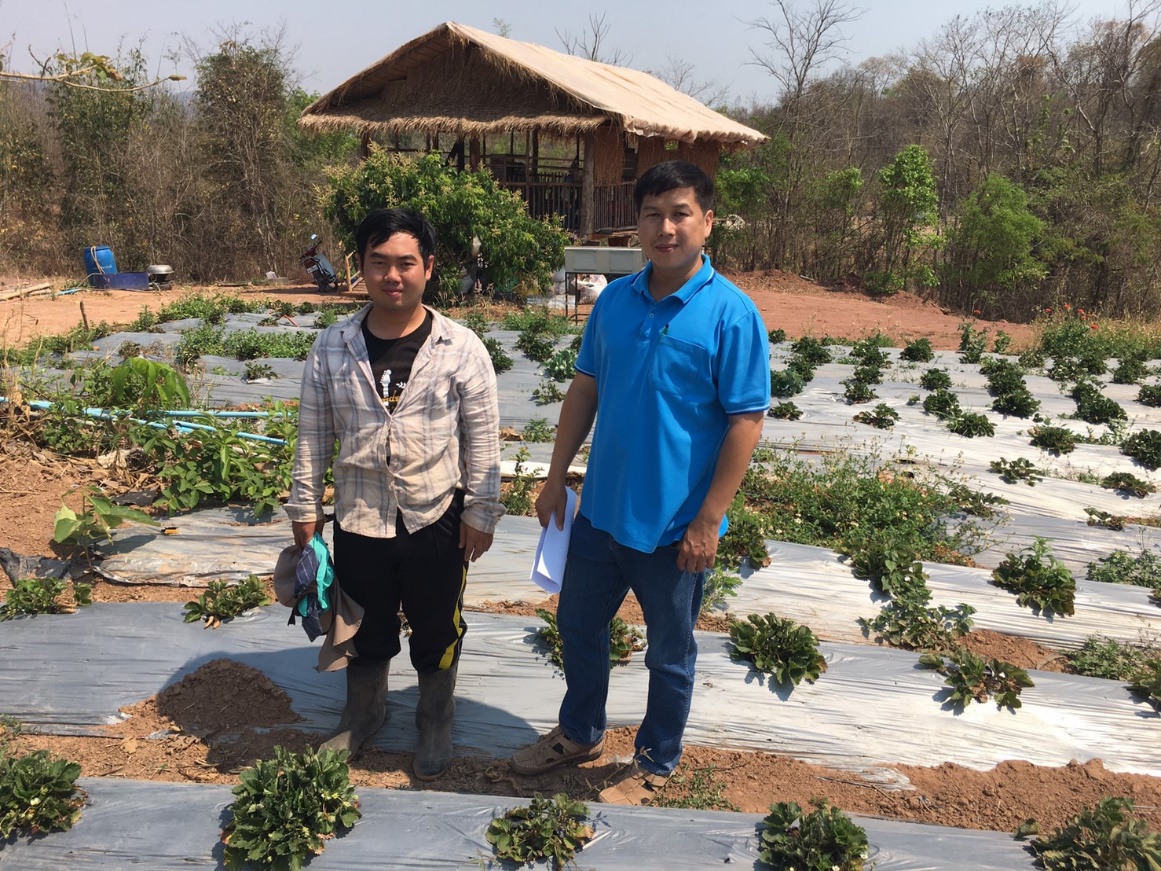 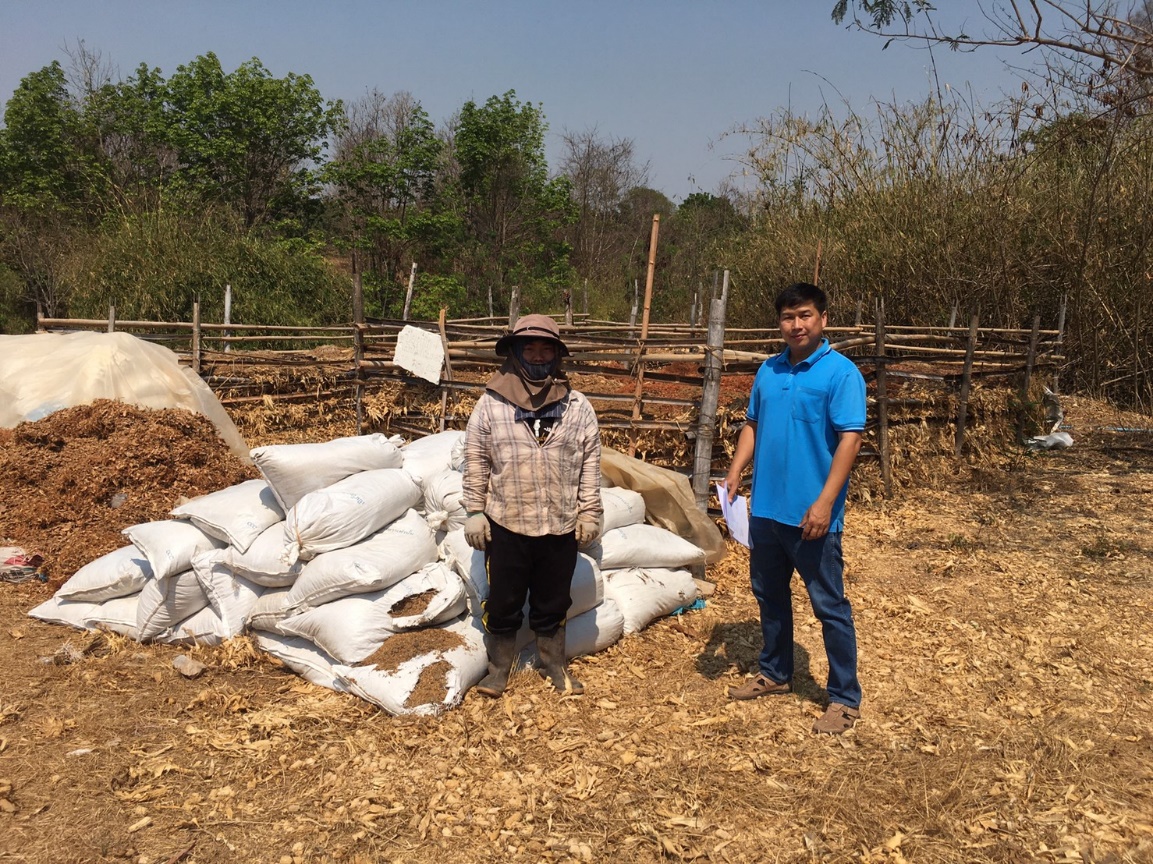 